КАРАР                                                                                       ПОСТАНОВЛЕНИЕ29  апрель  2022  й .                                    №18                             29 апреля   2022 г. О проведении месячника пожарной безопасности        В соответствии с Федеральным законом от 21.12.1994 № 69-ФЗ «О пожарной безопасности», постановлением Правительства Российской Федерации от 12.04.2012 № 290 «О федеральном государственном пожарном надзоре», Законом Республики Башкортостан от 30.11.2005 № 243-3 «О пожарной безопасности», постановлением Правительства Республики Башкортостан от 16.04.2012 № 111 «О ежегодном комплексе мероприятий по обеспечению пожарной безопасности в весенне-летний период на территории Республики Башкортостан», в целях профилактики пожаров, популяризации профессии пожарного-спасателя и обучения населения мерам пожарной безопасности, в связи с повышением опасности возникновения пожаров с наступлением весенне-летнего периода, во исполнение плана основных мероприятий сельского поселения Кисак-Каинский сельсовет муниципального района Янаульский район Республики Башкортостан:        1.  Провести с 25 апреля по 25 мая 2022 года на территории сельского поселения Кисак-Каинский сельсовет муниципального района Янаульский район Республики Башкортостан месячник пожарной безопасности.       2. Утвердить прилагаемый план неотложных мероприятий по обеспечению пожарной безопасности на территории сельского поселения Кисак-Каинский сельсовет муниципального района Янаульский район Республики Башкортостан в период месячника.         3. Обнародовать настоящее постановление на официальном сайте Администрации сельского поселения Кисак-Каинский сельсовет муниципального района Янаульский район Республики Башкортостан.      4. Контроль за исполнением настоящего постановления оставляю за собой.          Глава сельского поселения	                                         А.С. РафиковПриложениеутверждено постановлением Администрации сельского поселения Кисак-Каинский сельсовет муниципального района Янаульский район Республики Башкортостан от «29» апреля 2022 года № 18                                 План по обеспечению пожарной безопасности    в сельском поселении Кисак-Каинский сельсовет муниципального района Янаульский район Республики Башкортостан в период проведения месячника пожарной безопасности                     с 25 апреля по 25 мая 2022 годаБАШKОРТОСТАН  РЕСПУБЛИКАHЫЯNАУЫЛ  РАЙОНЫ МУНИЦИПАЛЬ РАЙОНЫНЫN КИCӘКKАЙЫН    АУЫЛ СОВЕТЫ АУЫЛ БИЛEМEHЕ  ХАКИМИEТЕ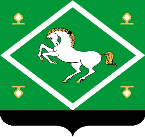 АДМИНИСТРАЦИЯсельского поселения КИСАК-КАИНСКИЙ СЕЛЬСОВЕТМУНИЦИПАЛЬНОГО  РАЙОНАЯНАУЛЬСКИЙ РАЙОН РЕСПУБЛИКИ БАШКОРТОСТАНп/пНаименование мероприятийСроки выполненияОтветственные по согласованию1.Осуществление контроля за проведением профилактических мероприятий и принятие мер по улучшению работы данного направленияв период месячника, постоянноГлава сельского поселения2.Организовать на сайте, на официальной странице в социальных сетях освещение профилактических мероприятий по предупреждению пожаров в весенне-летний пожароопасный период, пала прошлогодней травы и разжигания костров в лесах, а также мероприятий, проводимых в рамках месячникав период проведения месячникаУправляющий делами3.Организовать проведение инструктажей и занятий о мерах пожарной безопасности с работниками (персоналом)постоянноРуководители организаций и учреждений поселения4.Организация благоустройства дорог, проездов и подъездов на территориях предприятий и вокруг источников противопожарного водоснабженияпостоянноРуководители организаций и учреждений поселения, домовладельцы5.Контроль за своевременным вывозом бытового мусорапостоянноГлава сельского поселения6.Организация проверок исправности и надежности электропроводов, печей и дымоходов, правильности их монтажа на объектахпостоянноГлава сельского поселения, члены добровольной пожарной дружины7.Оформление противопожарных уголков в помещениях администрации сельского поселения, предприятий, организаций, учрежденийв период месячникаГлава сельского поселения, руководители организаций и учреждений поселения8.Организация очистки территории животноводческих ферм, объектов производства, учреждений и организаций всех форм собственности, частных дворов от горючих материалов и отходов производствапостоянноГлава сельского поселения, руководители предприятий, организаций, домовладельцы9.Проверка исправности и организация ремонта пожарной машиныпостоянноГлава сельского поселения10.Организация, во взаимодействии с участковыми инспекторами и членами добровольно-пожарных дружин, профилактических проверок противопожарного состояния жилых домов многодетных и неблагополучных семей, лиц, состоящих на профилактическом учёте, злоупотребляющих спиртными напитками, лиц, относящихся к категории социального риска, одиноких и престарелых гражданпостоянноГлава сельского поселения, участковый уполномоченный полиции ОМВД, члены ДПД11.Проведение открытых онлайн уроков по вопросу «Основы безопасности жизнедеятельности»до 25 мая2022 годаКоллективы ООШс. Кисак-Каин, СОШс. Прогресс12.Принятие мер по обеспечению первичных мер пожарной безопасностипостоянноГлава сельского поселения, руководители предприятий и учреждений13.Принятие мер по запрету сжигания мусора и сухой травы в не установленных местах и вблизи населённых пунктовпостоянноГлава сельского поселения, руководители предприятий и учреждений